                                                             14.11.2022      259-01-03-451                                                                                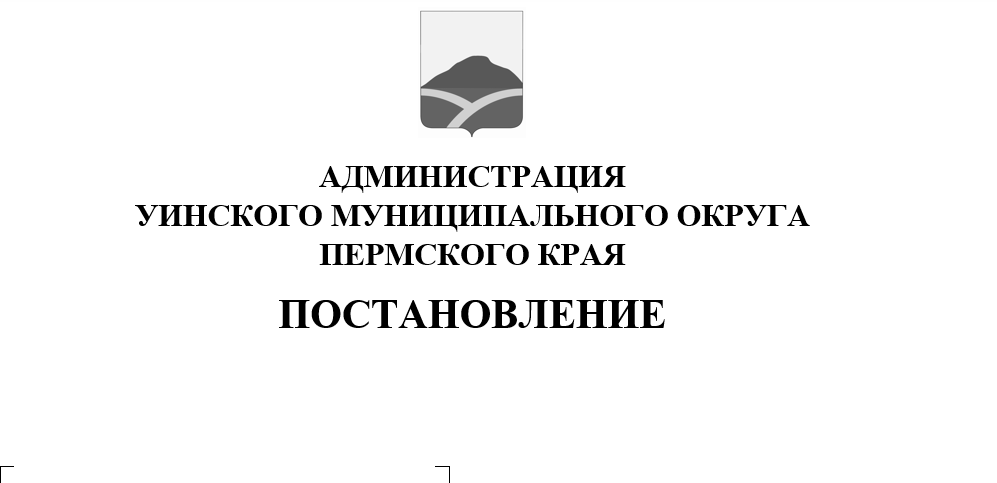 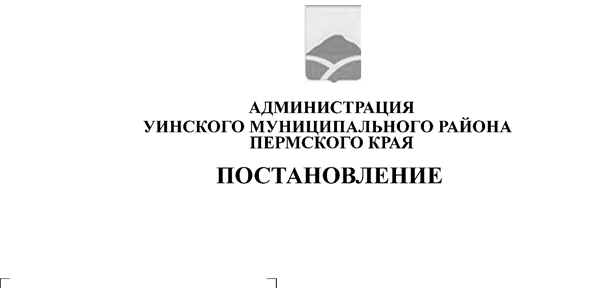           В соответствии с Федеральным законом от 06.10.2003 № 131-ФЗ «Об общих принципах организации местного самоуправления в Российской Федерации», Правилами благоустройства территории Уинского муниципального округа Пермского края, утвержденными решением Думы Уинского муниципального округа от 26.03.2020 № 95, Уставом Уинского муниципального округа Пермского края, в целях урегулирования вопросов создания условий для массового отдыха и организации обустройства мест массового отдыха населения на территории Уинского муниципального округа Пермского края, администрация Уинского муниципального округа Пермского края ПОСТАНОВЛЯЕТ: 1. Внести в постановление администрации Уинского муниципального округа от 25.06.2020 № 259-01-03-255 «Об утверждении Положения о создании условий для массового отдыха жителей Уинского муниципального округа Пермского края и организации обустройства мест массового отдыха населения» следующие изменения и дополнения: раздел 1 «Общие положения» дополнить пунктом 7 следующего содержания: «Администрация Уинского муниципального округа Пермского края осуществляет следующие полномочия по созданию условий для массового отдыха населения на территории Уинского муниципального округа Пермского края: - организовывает проведение различных культурно-массовых и спортивных мероприятий, приуроченных к общегосударственным и местным праздникам; - обеспечивает на территории мест массового отдыха предоставление услуг розничной торговли, общественного питания, услуг по проведению спортивно-зрелищных мероприятий, услуг учреждений культуры (проведение театрализованных праздников, массовых гуляний, карнавалов, концертных программ, спортивных мероприятий, дискотек на открытых площадках, новогодних елок и т.п.), и иных услуг развлекательного характера; - предоставляет в аренду субъектам предпринимательской деятельности земельные участки для создания мест массового отдыха населения в установленном порядке; - осуществляет строительство объектов в местах массового отдыха населения и обеспечивает содержание имущества, предназначенного для обустройства мест массового отдыха населения и находящегося в муниципальной собственности; - привлекает население на добровольной основе и общественные организации к работе по обустройству мест массового отдыха населения; - создает условия для летнего отдыха населения в период купального сезона; - принимает меры по ограничению или запрещению использования для массового отдыха водных объектов, представляющих опасность для здоровья населения; - осуществляет мероприятия по обеспечению безопасности людей на водных объектах, охране их жизни и здоровья; - разрабатывает программы в сфере создания условий для массового отдыха и организации обустройства мест массового отдыха населения; - принимает правовые акты по вопросам местного значения в сфере создания условий для массового отдыха населения и организации обустройства мест массового отдыха населения; - осуществляет иные полномочия в соответствии с действующим законодательством и нормативно-правовыми актами Уинского муниципального округа.». 2. Настоящее постановление вступает в силу со дня обнародования и подлежит размещению на официальном сайте администрации Уинского муниципального округа Пермского края и в сети «Интернет» (https://uinsk.ru/). 3. Контроль над исполнением постановления возложить на начальникамуниципального казенного учреждения «Управление по благоустройству Уинского муниципального округа Пермского края»  Хасанову Э.Г.Глава муниципального округа –глава администрации Уинского                                                       муниципального округа                                                                  А.Н. Зелёнкин